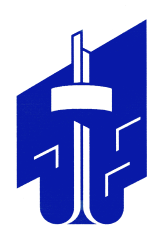 СОВЕТ депутатов металлургического района
первого созываИНФОРМАЦИЯ О ДЕЯТЕЛЬНОСТИ СОВЕТА ДЕПУТАТОВ МЕТАЛЛУРГИЧЕСКОГО РАЙОНА В 2016 ГОДУОбщая информация.В течение двух лет, с сентября 2014 г., в Металлургическом районе функционирует представительный орган власти - Совет депутатов Металлургического района. Деятельность Совета депутатов строится на основании Устава Металлургического района и Регламента Совета депутатов Металлургического района. В состав Совета, на сегодняшний день, входят 24 депутата. В сентябре 2016 г. депутат по избирательному округу №23 Барышев А. В. был избран в Государственную Думу Российской Федерации, в связи с чем, в 2017 г. планируются довыборы по 23 округу.  Из 24 депутатов:- мужчин – 21 человек (87,5%);- женщин – 3 человека (12,5%);- в возрасте до 30 лет – 1 человек (4,2%);- в возрасте от 30 до 40 лет – 7 человек (29,2%);- в возрасте от 40 до 50 лет – 3 (12,5%);- в возрасте от 50 до 60 лет – 11 (45,8%);- старше 60 лет – 2 человека (8,3%);- высшее образование имеют – 22 депутата (91,7%);- среднее специальное образование – 2 депутата (8,3%).Из 24 депутатов – 7 человек делегированы в состав Челябинской городской Думы:- Баканов А. В., округ №7;- Лопатин Л. Л., округ №22 (вместо Барышева А. В.);- Вербитский М. Г., округ №10;- Капитан А. Е., округ №16;- Новичихин С. А., округ №19;- Панов Ю. Ю., округ №5;- Хромов А. С., округ №6 .Все 24 депутата являются членами ВПП «Единая Россия» и членами фракции ВПП «Единая Россия» в Совете депутатов. Руководит фракцией Носачев Д. Г., депутат по избирательному округу №1.Руководит представительным органом власти Председатель Совета депутатов. У Председателя Совета  два заместителя:  Первый заместитель Председателя - Бородовских А. И., депутат по избирательному округу №11 и Заместитель Председателя – Иванов Сергей Юрьевич, депутат по избирательному округу №12.В структуре Совета депутатов сформировано шесть постоянных комиссий:- по бюджету и налогам (председатель – Бородовских А. И.);- по социальной политике (председатель – Ищенко П. С., округ №20);- по экономической политике (торговле, услугам, общественному питанию, муниципальному имуществу и поддержке среднего и малого бизнеса) (председатель – Нигматов Н. А., округ №18);- по благоустройству, инфраструктуре, градостроительству, землепользованию и архитектуре (председатель – Истомин В. В., округ №13);- по местному самоуправлению, регламенту и этике (Иванюк А. Х., округ №4);-  по жилищно-коммунальному хозяйству и обеспечению безопасности жизнедеятельности (председатель - Шафикова И. А., округ №8, вместо Лопатина Л. Л., избранного в городскую Думу).На освобожденной основе работает только Председатель Совета депутатов. Все остальные депутаты и должностные лица исполняют обязанности на общественных началах.В целях обеспечения деятельности Совета депутатов сформирован аппарат, в виде Организационно-правового отдела, в количестве 4 ставок - начальник отдела, юрист, бухгалтер, документовед. Одна ставка муниципального служащего – начальник отдела. Декларированная цель реформы местного самоуправления в Челябинской области и создания представительных органов власти в районах – приблизить власть к избирателям, передать полномочия на уровень внутригородских районов в г. Челябинске. В связи с чем, и были значительно сокращены избирательные округа.2. Полномочия Председателя Совета депутатов Металлургического района. Полномочия Председателя Совета депутатов Металлургического района (далее – Председателя Совета) определены п. 3. Статьи 21.1. Устава Металлургического района. Основной круг полномочий Председателя Совета заключаются в организации деятельности Совета депутатов, как представительного органа власти Металлургического района. Кроме того, Председатель Совета уполномочен представлять Совет депутатов Металлургического района в отношениях с органами местного самоуправления других муниципальных образований, органами государственной власти, гражданами, предприятиями, учреждениями и организациями.Реализация полномочий Председателя Совета в 2016 г.  – это результат труда всех должностных лиц и структурных подразделений Совета депутатов: заместителей Председателя, начальника организационно-правового отдела Микрюковой Ольги Геннадьевны, постоянных комиссий Совета и их председателей. Особо хочу остановиться на работе постоянных комиссий Совета депутатов. Учитывая ограниченность вопросов местного значения, переданных в Металлургический район, наибольшая нагрузка в работе в 2016 г. пришлась на две комиссии: постоянная комиссия по местному самоуправлению, регламенту и этике, председатель Иванюк Александр Харитонович, постоянная комиссия по благоустройству, инфраструктуре, градостроительству, землепользованию и архитектуре, председатель Истомин Владимир Викторович. Председатели данных комиссий выполнили основной объем работы по реализации переданных полномочий и рассмотрению проектов решений Совета депутатов.Деятельность депутатов и  должностных лиц Совета депутатов в отчетном периоде бала направлена  на реализацию основной задачи – это формирование Металлургического района, как самостоятельного муниципального образования, путем создания собственной нормативной правовой базы района и обеспечение реализации переданных полномочий. В конечном итоге вся деятельность нового представительного органа власти района направлена на повышение уровня жизни жителей Металлургического района. Роль Председателя Совета является определяющей, как официального лица, обеспечивающего слаженную деятельность Совета депутатов.3. Взаимодействие с органами местного самоуправления других муниципальных образований, межмуниципальное сотрудничествоНа сегодняшний день Металлургический района города Челябинска официально состоит в ассоциации - Совет муниципальных образований Челябинской области. Для вступления в ассоциацию, в соответствии с Уставом района, Советом депутатов принят Порядок осуществления Металлургическим районом межмуниципального сотрудничества. В соответствии с Порядком представляет Металлургический район в ассоциации Глава района. В рабочем режиме Председателем Совета Мацко Д. Н. обеспечивается взаимодействие Совета депутатов района с представительными органами власти других районов города Челябинска, Челябинской городской Думой, Законодательным собранием Челябинской области. Сотрудничество обеспечивается в рамках полномочий Председателя Совета и направлено на организацию деятельности Совета депутатов Металлургического района. В частности – это подготовка проектов решений Совета депутатов по формированию нормативной правовой базы района, реализации полномочий депутатов.Взаимодействие представительных органов власти внутригородских районов города Челябинска обеспечивается, в том числе, периодическими совещаниями Председателей Советов депутатов города, проходящими под руководством Председателя Челябинской городской Думы Мошаровым С. И. 4. Взаимодействие с общественными организациями, гражданами, политическими партиями4.1. Общественная палата Металлургического района  Общественная палата района была сформирована в 2015 г. на основании решения Совета депутатов Металлургического района от 25.02.2015  № 5/3 «Об утверждении Положения об общественной палате Металлургического района города Челябинска». Всего в общественной палате 15 граждан, одна треть членов направлена Главой района, одна треть выбрана Советом депутатов и одна треть членов определена решением самой палаты. Руководит Общественной палатой Никитин Сергей Михайлович: Общественная палата Металлургического района - коллегиальный совещательный орган, обеспечивающий взаимодействие граждан Российской Федерации, проживающих на территории города Челябинска, с органами местного самоуправления Металлургического района в целях учета потребностей и интересов населения Металлургического района, привлечения граждан и организаций к решению вопросов местного значения. Жителей района к участию в решении вопросов местного значения, обеспечить согласование интересов жителей, организаций и органов местного самоуправления.Перечень компетенций Палаты включает: проведение слушаний, общественных экспертиз проектов муниципальных правовых актов; выдвижение гражданских инициатив. Заключения Палаты носят рекомендательный характер и подлежат обязательному рассмотрению органами местного самоуправления.Совет депутатов оказывает всемерную поддержку Общественной палаты, в частности, на сайте Совета создан раздел Общественная палата района. Но, к сожалению, деятельность палаты сведена к минимуму, в 2016 г. проведена только одна акция – «Фотоконкурс» среди учащейся молодежи.4.2. Совет ветеранов Металлургического района.В 2016 г. депутатами Совета депутатов, по инициативе Председателя Совета,  направлено на обеспечение функционирования Совета ветеранов Металлургического района 315 000 руб. (в 2015 г. - 230 000 руб.). Финансовые средства были направлены на проведение праздничных мероприятий в соответствии с календарным планом Совета ветеранов. Необходимо отметить, что депутаты высказывают систематическое недовольство распределением средств в Совете ветеранов и постоянными обращениями руководства за финансовой помощью на проведение мероприятий и организацию подписки граждан на периодические издания. Потребность в финансовых средствах на 2017 г. не передана в Совет депутатов до сих пор. В связи с чем, депутатами планируется проведение заседания постоянной комиссии Совета депутатов по социальной политике, где будет рассмотрен вопрос планирования и расходования финансовых средств руководством Совета ветеранов.  Помимо финансирования ветеранской организации в целом депутаты, как правило, оказывают помощь (материальную, финансовую, моральную) на самом важном уровне Совета ветеранов – это первичные ветеранские организации при КТОСах и в учреждениях и организациях района. 4.3. Территориальное общественное самоуправлениеРешением Совета депутатов от 25.12.2015 г. № 14/4 утверждено Положение о территориальном общественном самоуправлении в Металлургическом районе города Челябинска. Что позволяет самостоятельно формировать органы ТОС в Металлургическом районе, как муниципальном образовании. В целях подготовки данного решения Советом депутатов, совместно с Администрацией района, проводились совещания с руководителями действующих КТОС, функционировала рабочая группа по предварительному рассмотрению проекта Положения. В состав рабочей группы входили депутаты Совета, представители Администрации Металлургического района, представители от КТОС. Рабочей группой приняты рекомендации для инициативных групп: формировать ТОС в границах избирательных округов, в поселках Каштак, Аэропорт, Дачный, Першиной сформировать отдельные ТОС и др.В соответствии с принятыми рекомендациями в 2016 г. происходит формирование ТОС, на сегодняшний день утверждены границы 22 территорий Металлургического района на которых осуществляется ТОС. 4.4. Политические партии.Совет депутатов, как орган местного самоуправления Металлургического района, открыт к диалогу и взаимодействию, на благо жителей района, со всеми политическими партиями и движениями. Вместе с тем, за более чем два года работы, кроме ВПП «Единая Россия», ни одна политическая партия или движение не выступили ни с одной инициативой, направленной на повышение уровня жизни жителей района.Взаимодействие с ВПП «Единая Россия» обеспечивается, в первую очередь, через деятельность депутатского объединения (фракции) партии в Совете депутатов. Все проекты нормативных правовых актов Металлургического района, подлежащие  принятию на заседаниях Совета, предварительно рассматриваются на заседании фракции. Кроме того, большинство мероприятий, акций для жителей района проводятся совместно Советом депутатов и Местным отделением партии «Единая Россия». Необходимо отметить, что Председатель Совета депутатов Мацко Д. Н. исполняет полномочия заместителя секретаря политсовета МО ВПП «Единая Россия».4.5. Работа по обращениям гражданРабота Совета депутатов по обращениям граждан строится в соответствии с Федеральным Законом от 2 мая 2006 года № 59-ФЗ «О порядке рассмотрения обращений граждан Российской Федерации».В соответствии с соглашениями, подписанными между общественными приемными депутатов Совета депутатов и Депутатским центром МО ВПП «Единая Россия», каждый депутат в обязательном порядке проводит личный прием граждан один раз в месяц в Депутатском центре по адресу г. Челябинск, ул. Б. Хмельницкого, 6. Кроме того, большинство депутатов проводят дополнительные приемы в своих общественных приемных, расположенных на избирательных округах. Письменные обращения граждан к депутатам поступают на адрес Совета депутатов, либо на адреса общественных приемных депутатов. В целях популяризации Совета депутатов, как представительного органа власти, оперативной работы с обращениями граждан, в 2016 г. начал функционировать официальный сайт Совета депутатов в сети «Интернет» по адресу www.metsovet.ru. На официальном сайте выложены графики приема депутатов в Депутатском центре, создан электронный ресурс «Узнай кто твой депутат», создан раздел Интернет-приемная граждан.  Председатель Совета регулярно проводит приемы граждан, как должностное лицо и как депутат, кроме того, в его адрес поступают письменные обращения не только от граждан, но и от организаций.  В соответствии с требованиями законодательства информация о времени и месте приема граждан размещена на официальном сайте Совета депутатов.Анализ обращений граждан показывает, что к депутатам Совета депутатов поступило за 11 месяцев 2016 г. 840 обращений граждан. Из них 67 – письменные, 13 онлайн, остальные личный прием.5. Взаимодействие с Администрацией Металлургического района.Основное направление взаимодействия Совета депутатов с Администрацией района заключается в совместной нормотворческой деятельности. Принятие части решений Совета инициировано Администрацией Металлургического района. Часть решений, инициированных другими субъектами нормотворческой деятельности, проходит экспертизу в организационно-правовом отделе Администрации района. В целом взаимодействие двух муниципальных органов власти выстраивается по  реализации практически всех вопросов местного значения, предусмотренных Уставом Металлургического района.Необходимо отметить, что неоценимая помощь оказана Администрацией района  Совету депутатов  при его формировании. При отсутствии собственного аппарата Совета, экономические, юридические вопросы, вопросы обеспечения документооборота решались работниками Администрации района. Во многом и сегодня, учитывая большой объем новой для нас деятельности, юристы, экономисты, бухгалтеры Администрации района оказывает содействие Совету депутатов. Совершенно очевидно, что всесторонняя помощь оказывается благодаря личной принципиальной позиции Главы Металлургического района Петрова Дмитрия Викторовича. В целях координации деятельности исполнительной и представительной ветвей власти Металлургического района введено в практику проведение в еженедельном режиме, по понедельникам, совещаний Главы района и Председателя Совета депутатов.     6. Взаимодействие  с  правоохранительными органами.В целях взаимодействия Совета депутатов и Прокуратуры района по реализации антикоррупционного законодательства, по инициативе прокурора Металлургического района Ткачева А. А. в регламент Совета депутатов включен пункт об обязательной антикоррупционной экспертизе проектов решений Совета. Проекты решений должны быть представлены в прокуратуру за пять дней до заседания Совета. Вместе с тем, в 2016 г. в адрес Совета депутатов поступали представления прокурора Металлургического района на несоответствие принятых решений действующему законодательству РФ. В частности по несоответствию Устава законам России. Причины, по которым поступили представления прокуратуры, заключаются в следующем: несвоевременная подача проектов решений в прокуратуру на экспертизу в начале 2016 г. и часто изменяющееся федеральное законодательство.Взаимодействие с Отделом внутренних дел Металлургического района осуществлялось Советом депутатов в 2016 г. по двум основным направлениям:Проведение акции «Здравствуйте! Я ваш участковый!»;Обследование участковых опорных пунктов полиции района с целью выяснения материально технического обеспечения и возможного оказания помощи.Необходимо отметить, что Советом депутатов установлен постоянный контакт с Металлургическим ОВД по обращениям жителей района, работе депутатов в избирательных округах. 7. Нормотворческая деятельность, заседания Совета.Нормотворческая деятельность, т.е. принятие нормативных актов Металлургического района, происходит, как правило, по инициативе Совета депутатов, либо Администрации района. Проект решения в обязательном порядке рассматривается на заседании профильной комиссии после чего рассматривается на заседании Совета. На сегодняшний день за 10 месяцев 2016 г. проведено 7 заседаний Совета депутатов (не проводились заседания в январе месяце и в летний период). В среднем на одном заседании рассматривается 8 вопросов, за прошедший период 2016 г. рассмотрено 58 проектов решений. Принято 19 муниципальных правовых актов Металлургического района, что составляет 33% от общего количества проектов. В остальном принятые решения не являются нормативными правовыми актами, либо посвящены внесению изменений в действующие решения.  Проблема в осуществлении нормотворческой деятельности заключается в узком спектре полномочий, переданных городом Челябинском во внутригородские районы и меняющимся федеральным и региональным законодательством.Советом депутатов выдержаны все сроки принятия решений в соответствии с утвержденными аппаратом Челябинской городской Думы дорожными картами. Что позволило в свое время своевременно провести процедуры формирования Металлургического района как самостоятельного муниципального образования. В настоящее врем позволяет формировать нормативную правовую базу района. 8. Реализация программы «Реальные дела».В рамках программы «Реальные дела» в 2016 году из областного бюджета в бюджет района было направлено дополнительно 26 000 000 руб. Администрация района совместно с Советом депутатов, при определении объемов работ по благоустройству территории района, обрезке деревьев, ремонта внутриквартальных проездов, руководствовались, в том числе, наказами избирателей, поступивших к депутатам. В результате реализации программы удалось значительно исправить ситуацию в районе по санитарной обрезке деревьев и улучшить по ремонту внутриквартальных проездов. В полной мере депутаты Совета депутатов были подключены к контролю качества выполненных работ. Благодаря информации о некачественно выполненных работах, поступившей от депутатов, удалось своевременно указать подрядчикам на недоделки и добиться исправления. Учитывая опыт реализации программы, в 2016 году аппаратом Совета депутатов собраны предложения  по объектам, подлежащим ремонту, и деревьям, требующим обрезки на 2017 г.9. Планы первоочередных мероприятий в Металлургическом районе.В целях составления и реализации Планов первоочередных мероприятий в Металлургическом районе Совету депутатов в 2016 г. выделено к распределению 10 500 000 руб. финансовых средств бюджета города Челябинска. Решением Совета депутатов средства равномерно распределены между всеми депутатами в сумме 420 000 руб. на избирательный округ. Каждый депутат имел возможность направить финансовые средства одному из трех ГРБС города Челябинска: Комитет по делам образования; Управление социальной защиты, Управление жилищно-коммунального хозяйства. Аппаратом Совета депутатов были своевременно собраны предложения от депутатов, сформирован районный план, который был передан для утверждения в Челябинскую городскую Думу. Помимо плана аппаратом Совета, депутатами, управляющими кампаниями района были подготовлены сметы на проведение работ. Благодаря качественно выполненной работе финансовые средства своевременно поступили в ГРБС города Челябинска для заключения договоров. К сожалению, План первоочередных мероприятий реализован в 2016 г., с традиционными замечаниями к подрядчикам, вместе с тем все высказанные претензии на сегодняшний день устранены. 10. Финансирование деятельности Совета депутатов Металлургического района.В соответствии с Уставом Металлургического района из средств местного бюджета направляются средства на обеспечение деятельности Совета депутатов Металлургического района. В 2016 г. на нужды Совета депутатов было направлено 4 037 700 руб., из них 3 104 700 руб. (77%) заработная плата аппарата Совета и Председателя с начислениями на выплаты. Еще 500 000 руб. (12%) направлены Совету депутатов на опубликование в 2016 г. нормативных правовых актов Металлургического района. Оставшаяся сумма - 433000 (10%) распределена на приобретение основных средств, оплату аренды, приобретение программного обеспечения. Аппаратом Совета приобретена оргтехника и мебель для работников.Подводя итоги, необходимо отметить, что все задачи, поставленные перед Советом депутатов Металлургического района в 2016 г. выполнены  в полном объеме, качественно и в срок. Совет депутатов сформирован и функционирует, как полноценный самостоятельны орган муниципальной власти Металлургического района.Председатель Совета депутатов Металлургического района                                                                                                      Д. Н. Мацко23.12.2016 г.                                                                                                           Никитин Сергей МихайловичООО «Кокс-Строй, директорМарковских Игорь ИвановичПенсионерВерховых Наталья АнатольевнаООО «Кокс-Строй плюс, замдиректораГородков Владимир ПавловичШестаев Дмитрий ВикторовичДиректор Метар-СпортЛопатина Ольга ВикторовнаДГКБ №8, главный врачШардакова Мария СергеевнаФонд «Металлург»Рыжкова Жанна ВикторовнаМАОУ гимназия №96, директорУфимцева Нина ЛеонидовнаПенсионерТрикашный  Юрий ВладимировичОАО «Мечел»Чебыкин Владимир ВасильевичООО «Тэсис», диреткорАшмарин Виталий Валентинович ЧелГу, преподаватель.Слободенюк Артем СергеевичМурзина Надежда АнатольевнаАлейников Александр АнатольевичИндивидуальные предприниматель